  MEVAGISSEY PARISH COUNCILwww.mevagisseyparishcouncil.co.ukChairman										Clerk to the CouncilMr M Roberts										Mr P HowsonRowan											TrevellionTregoney Hill										School HillMevagissey										MevagisseyPL26 6RF										PL26 6TH01726 842267										07570 832669michaeljohnroberts@hotmail.co.uk							            mevaclerk@btinternet.comTo all members of the Parish CouncilDear Councillor,PARISH COUNCIL ANNUAL GENERAL MEETING You are summoned to attend the Annual General Meeting.It will be held at the Mevagissey Activity Centre on Thursday 19 May 2022, to follow the Annual Parish Meeting which starts at 6.30pm.The order of business is given below.Yours faithfully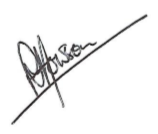 PJ HowsonClerk to the CouncilAGENDA1.	To elect the Chair of the Parish Council for this Municipal Year.	(Note: Nominees for the Chair must be elected and not appointed members)2.	To elect the Vice-Chair of the Parish Council for this Municipal Year.3.	To receive Apologies. 4.	To approve the formation and membership of committees and working groups.5.	To agree any other responsibilities.6.	Date of next AGM: 18 May 2023.NOTES: The Chair and Vice-Chair will be members of all Committees and Working Groups.The Ordinary Meeting of the Parish Council immediately follows this meeting.